We work hard to stay at the forefront of the latest humane methodologies, advanced technology and recent case studies to provide our students with the most thorough, integrative & holistic approach to behavior modification and animal care.The Trekking Dog Trainer& Vet Tech www.trekkingdogtrainer.com217-859-6696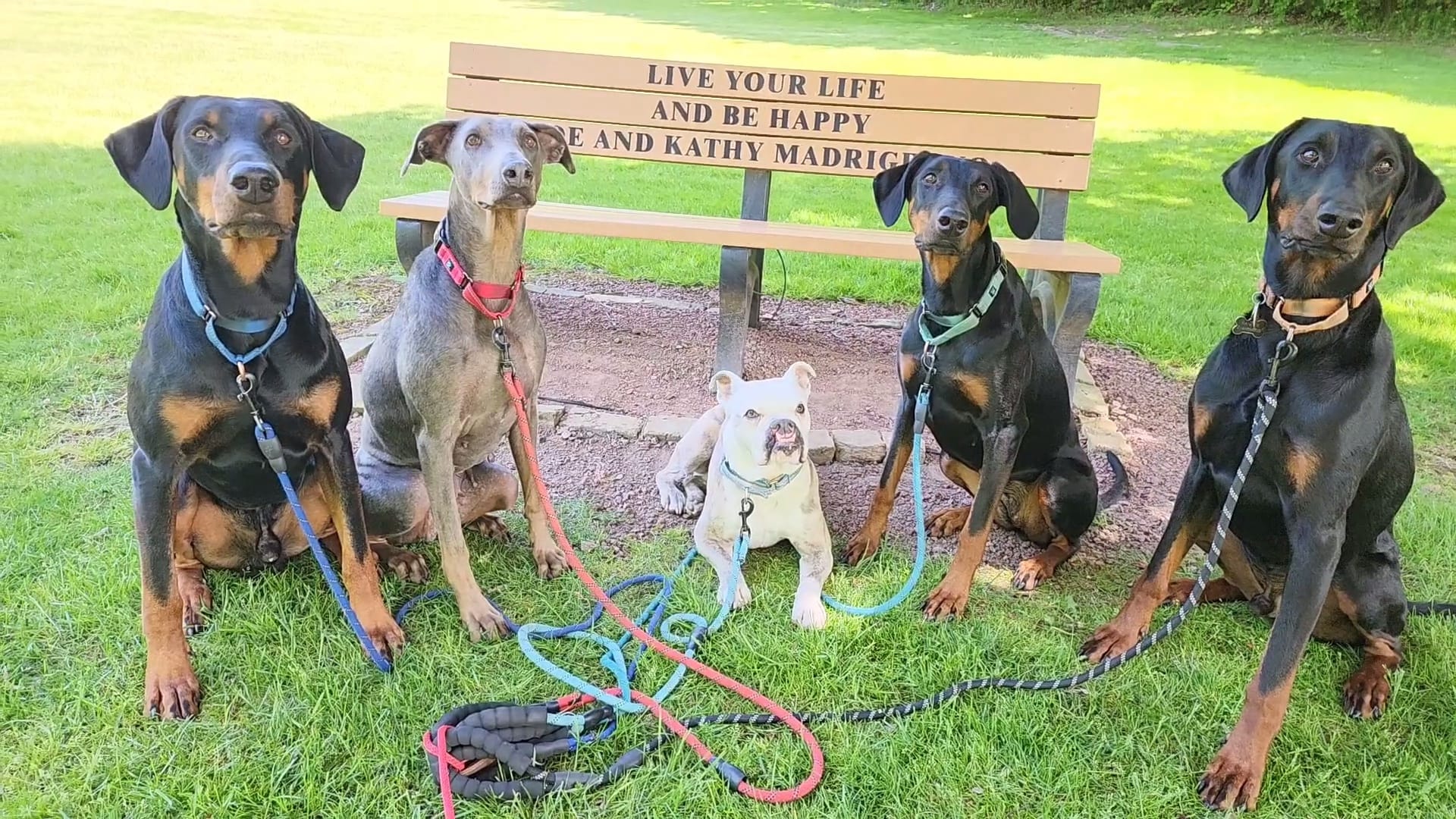 Professional Dog Training& Behavioral Modification ServicesPersonalized Training Lessons at the owner’s home or on field trips to local pet-friendly locationsAll levels of Life Skills & Manners taught in real-world settings, from Puppy through Service Dog taskingAggression & Reactivity ModificationAnxiety Relief ProgramsDay Camp & Field Trip Sessions now availableCooperative Care Veterinary Office and/or Groomer SessionsTricks ProgramsCGC & Therapy Dog PrepTracking & Nose WorkWorkshops on various topicsGames DaysRescue Dog Oasis DaysCalendar Cues online video instructional programs on many topics for Long-Distance LearningHealy micro-current frequency therapies (esp good for older dogs or those with anxiety)Snuffle Enrichment Mats also available routinely for fundraisers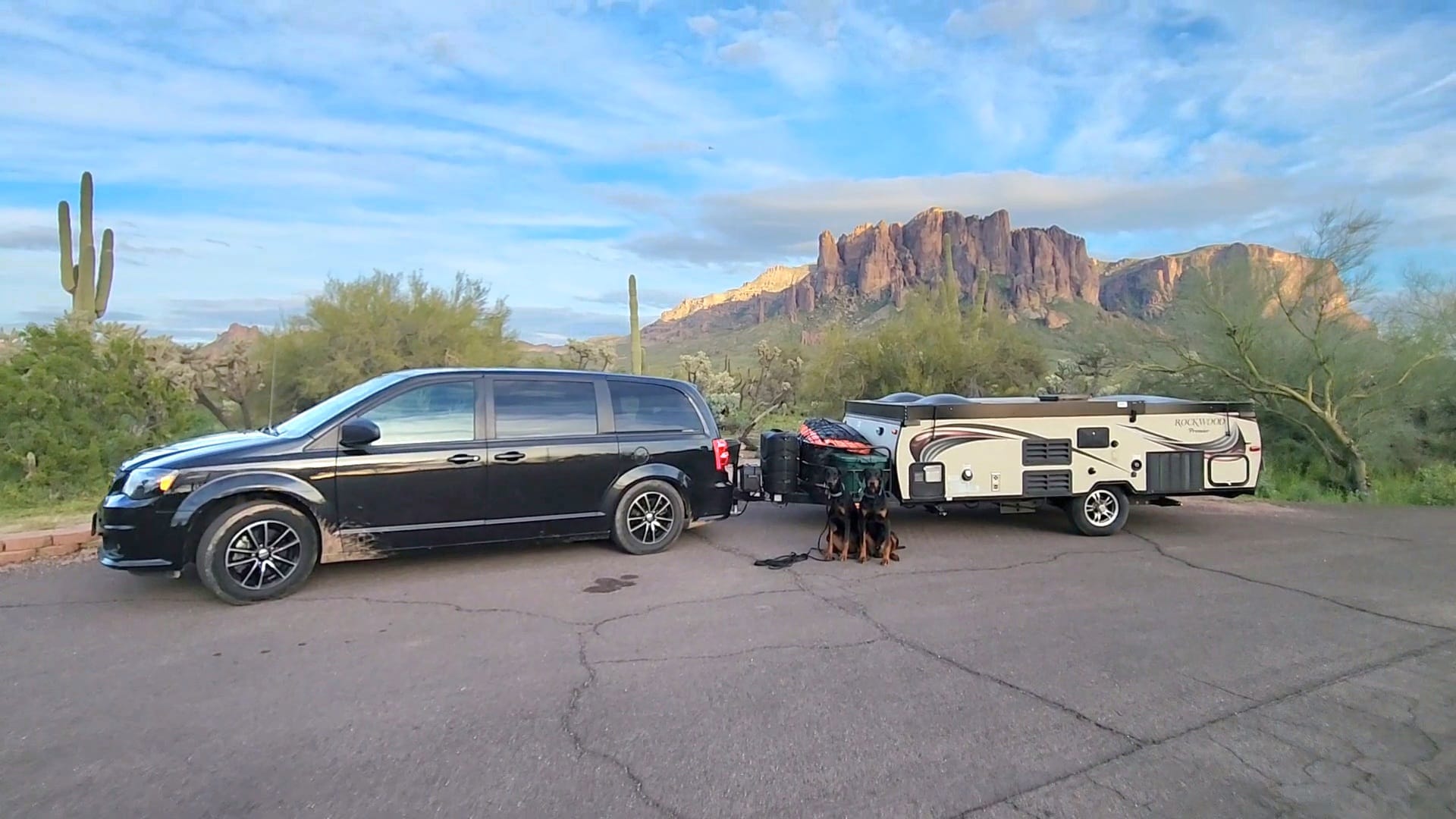 Veterinary Technician & Other ServicesSpecializing in Cooperative Care & Fear Free TechniquesNail Timming & Dremel DrillAnal Gland ExpressionEar CleaningsMedication Administration & Home LessonsFluid Demonstrations/Adm24hr Holter Monitor Rental for heart cases and OFACooperative Care Home Training ProgramsField Trips to vet offices and groomersHealy micro-current frequency therapiesBehavioral Outreach Programs (for Vet Support Staff, Shelters & Rescues)Aromatherapy Training SessionsPersonalized Pet Sitting Options